24 ноября в МАОУ СОШ №11 состоялся праздник «Её величество – Мама!», который был завершающим мероприятием, посвященным Дню матери.Организовали и провели концерт для любимых мам и бабушек  обучающиеся 8 класса Б с классным руководителем Любезновой Верой Владимировной.На сцене звучали стихи и песни, исполненные учениками с первого по десятый класс.Открыли концерт поздравительными стихами ребята 2 класса А. Особенно проникновенно прозвучало стихотворение «Бабушка» в исполнении чтеца 1 класса А Нечаева Александра, также стихотворение «Не забывайте матерей» в исполнении ученицы 8 класса В Колесиной Анастасии.Ребята 4 класса Б представили инсценировку «Домашнее сочинение», которая взволновала не только родителей, но и маленьких зрителей.Порадовали гостей песни в исполнении хора 1класса А, 1 класса Б, 2 класса Б и солистки хора Красновой Анны, 3 класса А и солистки хора Шитовой Елизаветы. Девочки в первый раз показали свои вокальные способности на школьной сцене. Также впервые сольно исполнила свою песню  Мамонтова Ангелина, и  в дуэте - Савосина Елизавета,  Зараева Кристина.Песню, в которой поётся не только о маме, а также о том, что нужно беречь животных исполнили младшие участники  музыкальной группы «До-ми-солька», и старшая вокальная группа очень эмоционально представила песню «Я целую твои руки, родная мама» Кульминационными и завершающими номерами были песни призеров городских конкурсов: песня «Мама» в исполнении Путинцевой Марии и песня о маме на каталанском языке Забазновой Златы.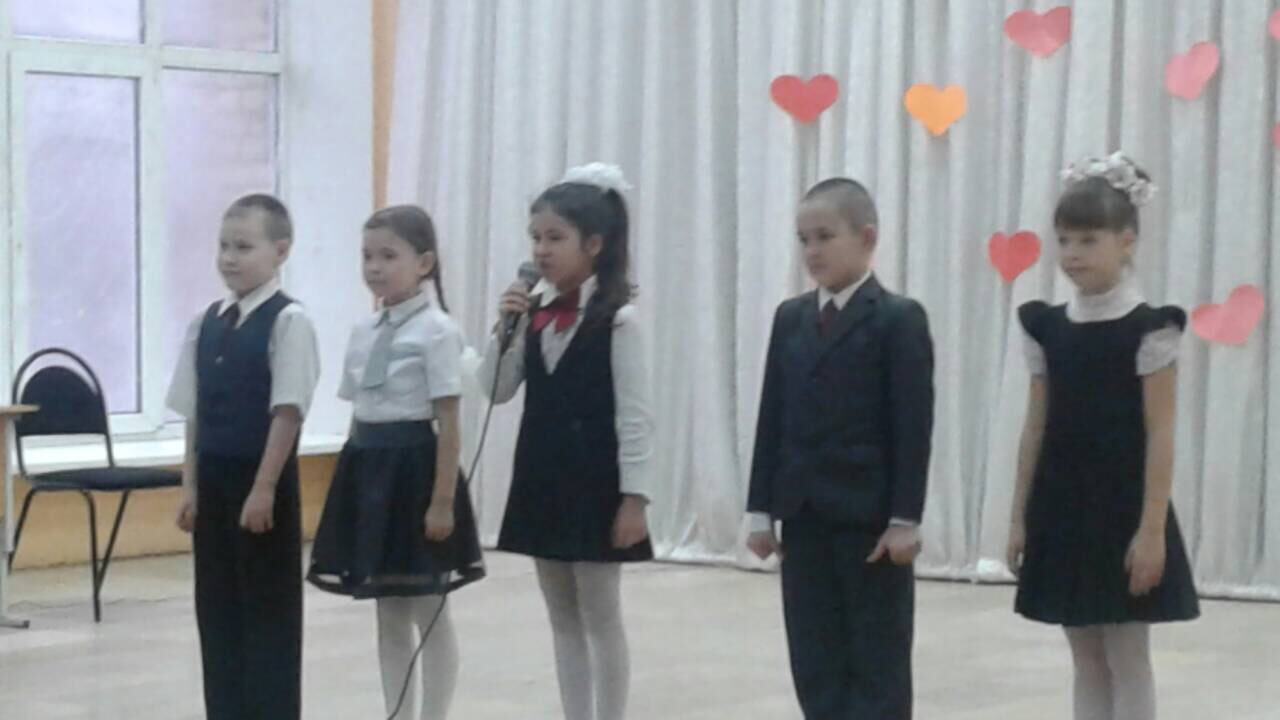 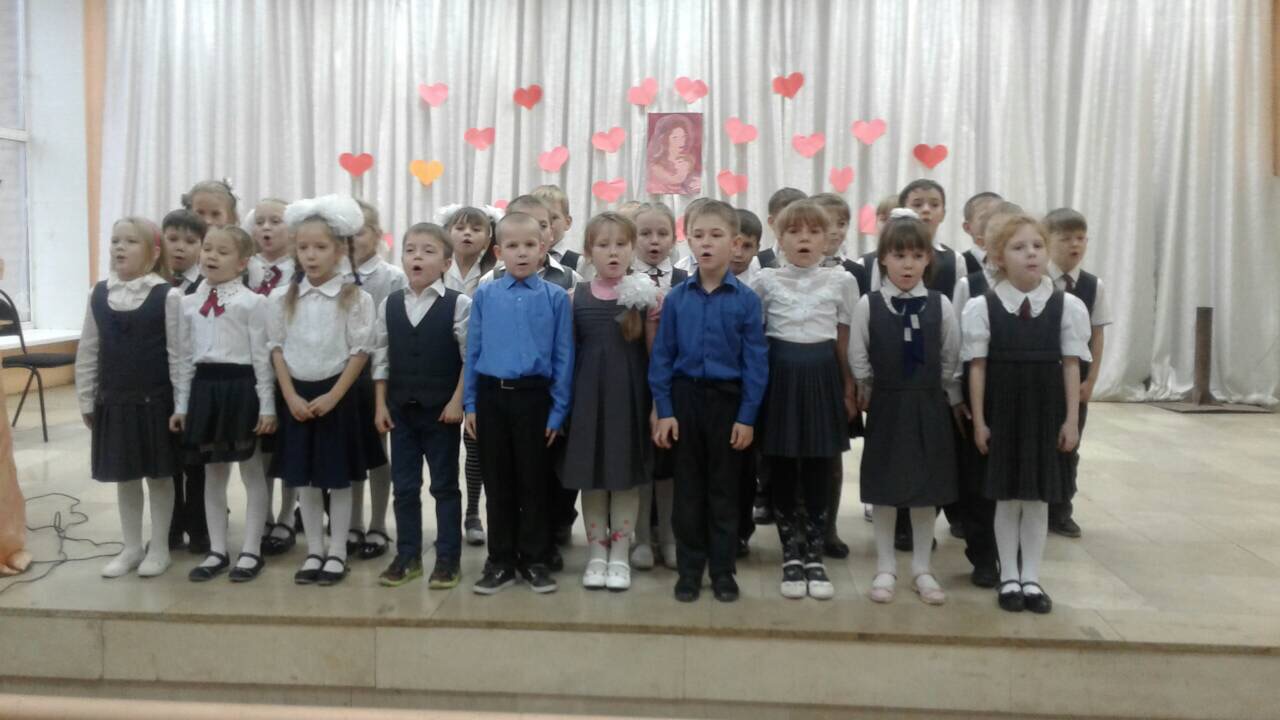 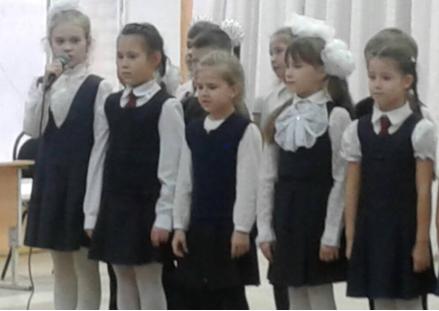 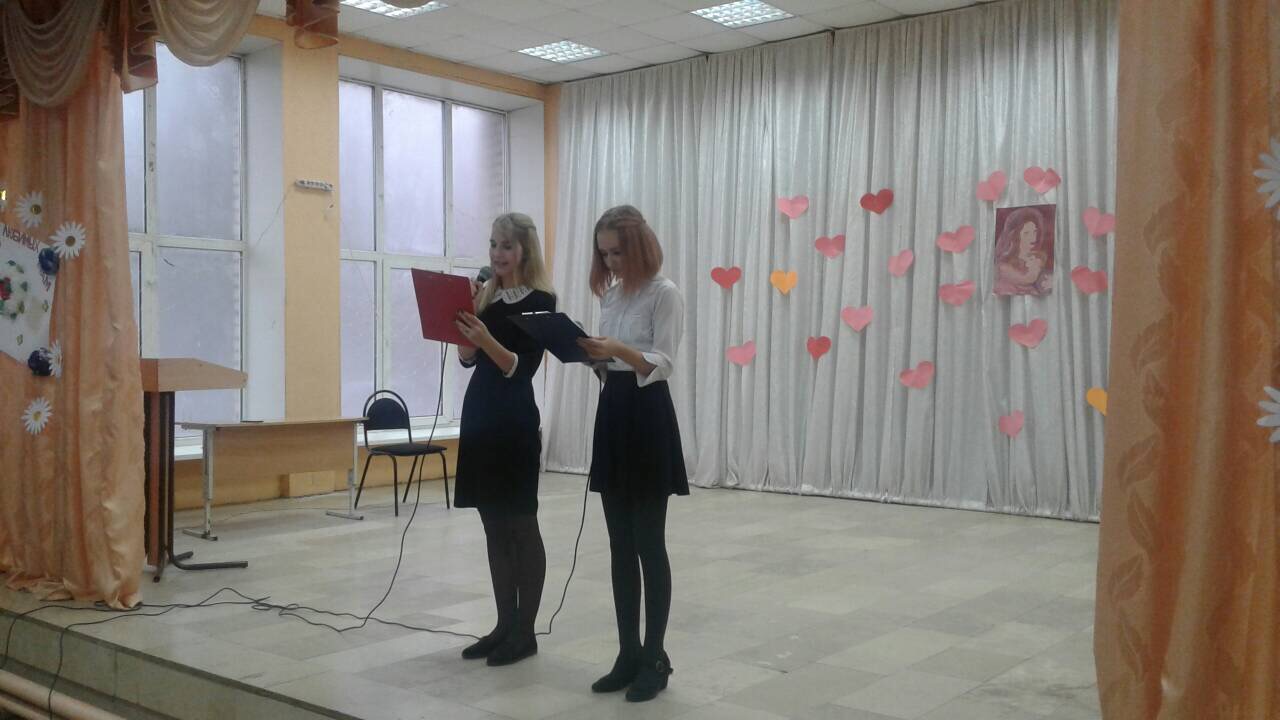 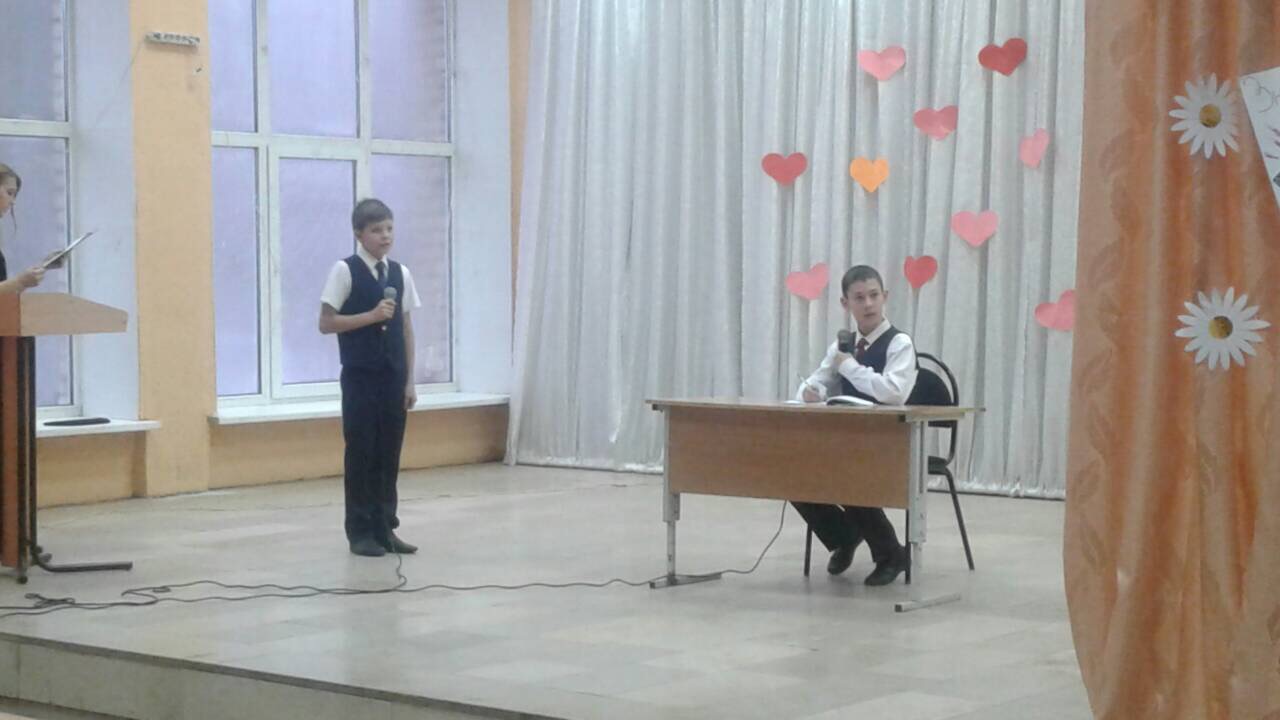 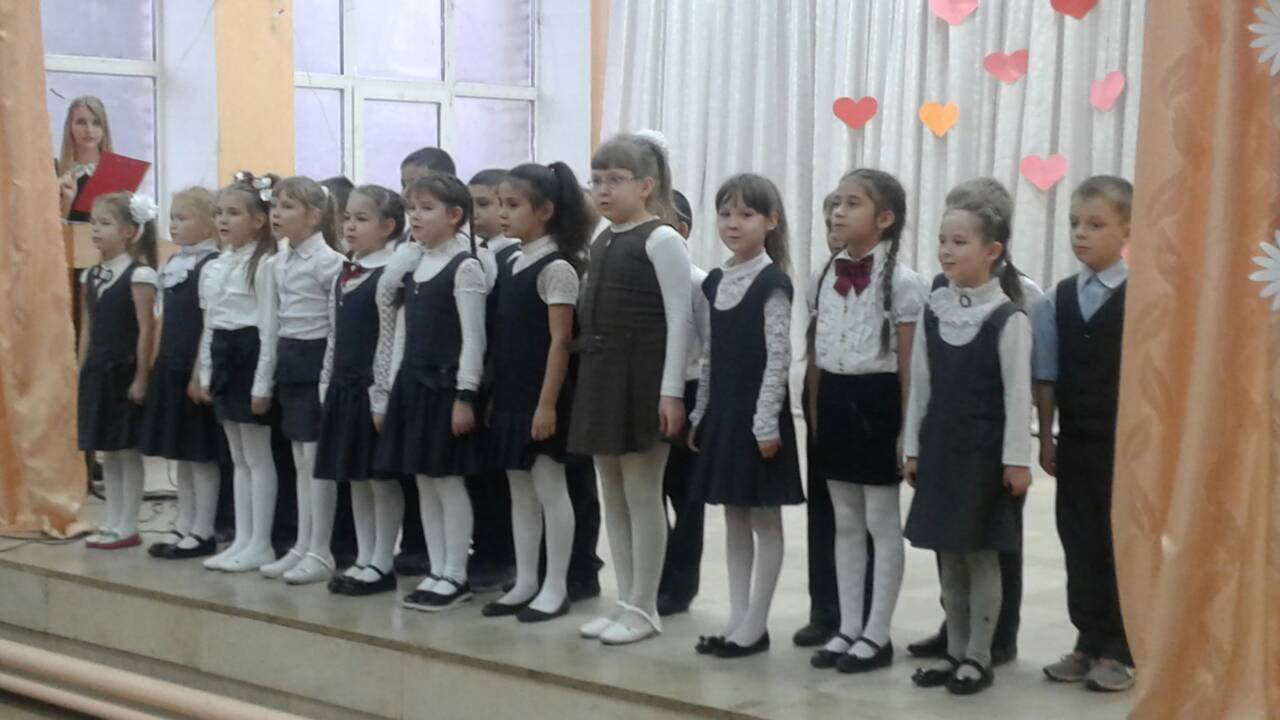 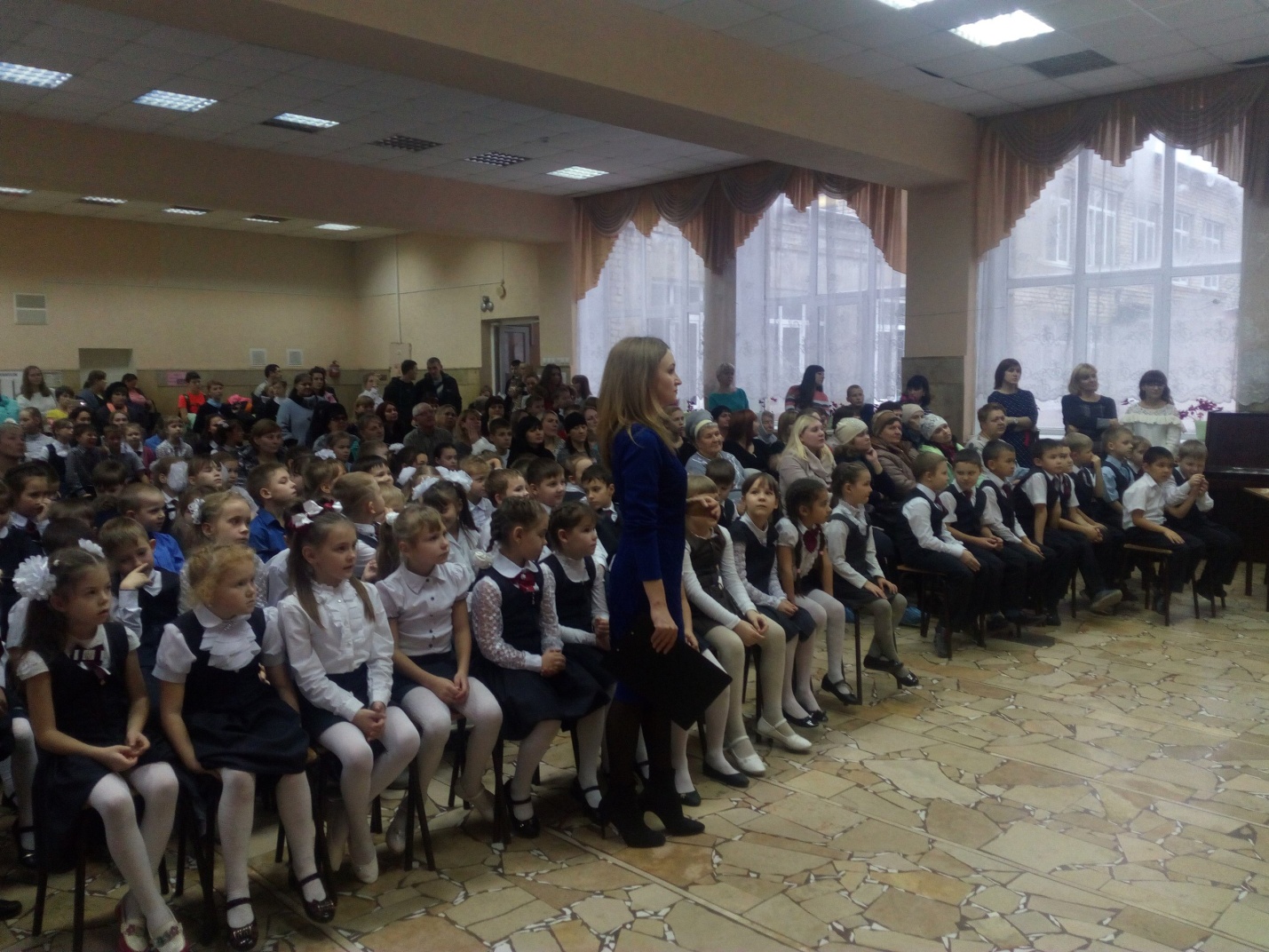 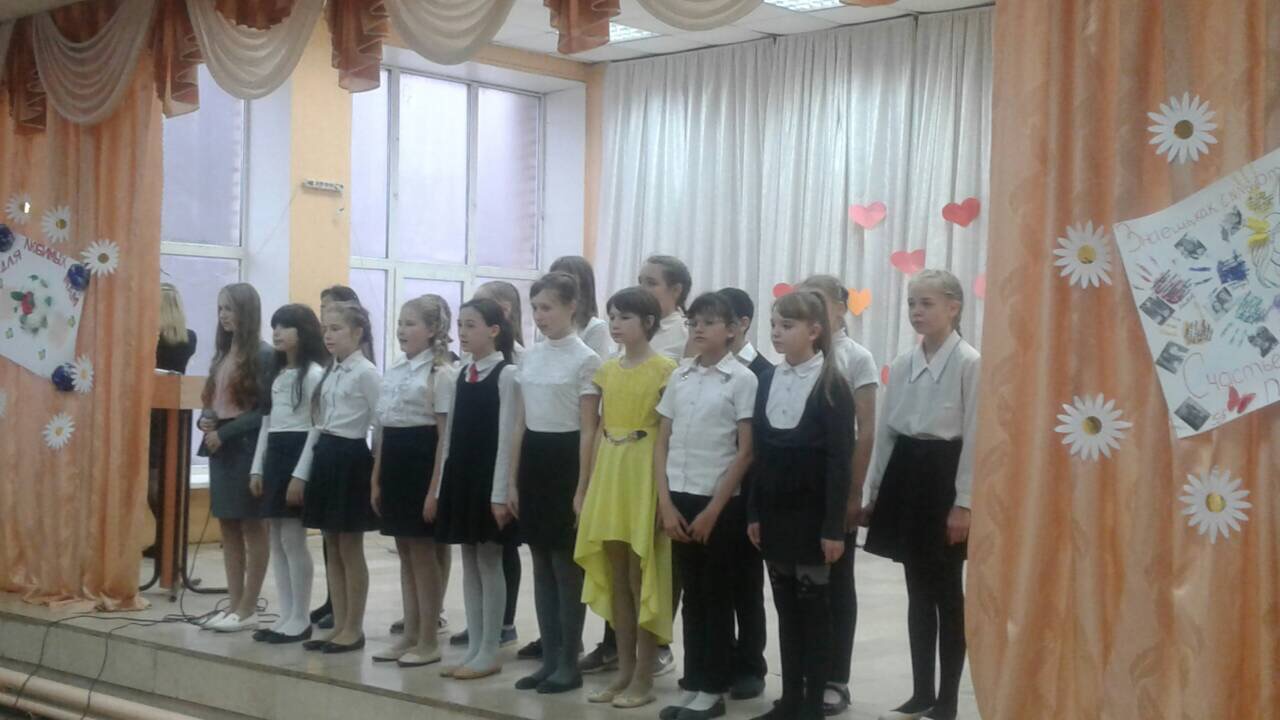 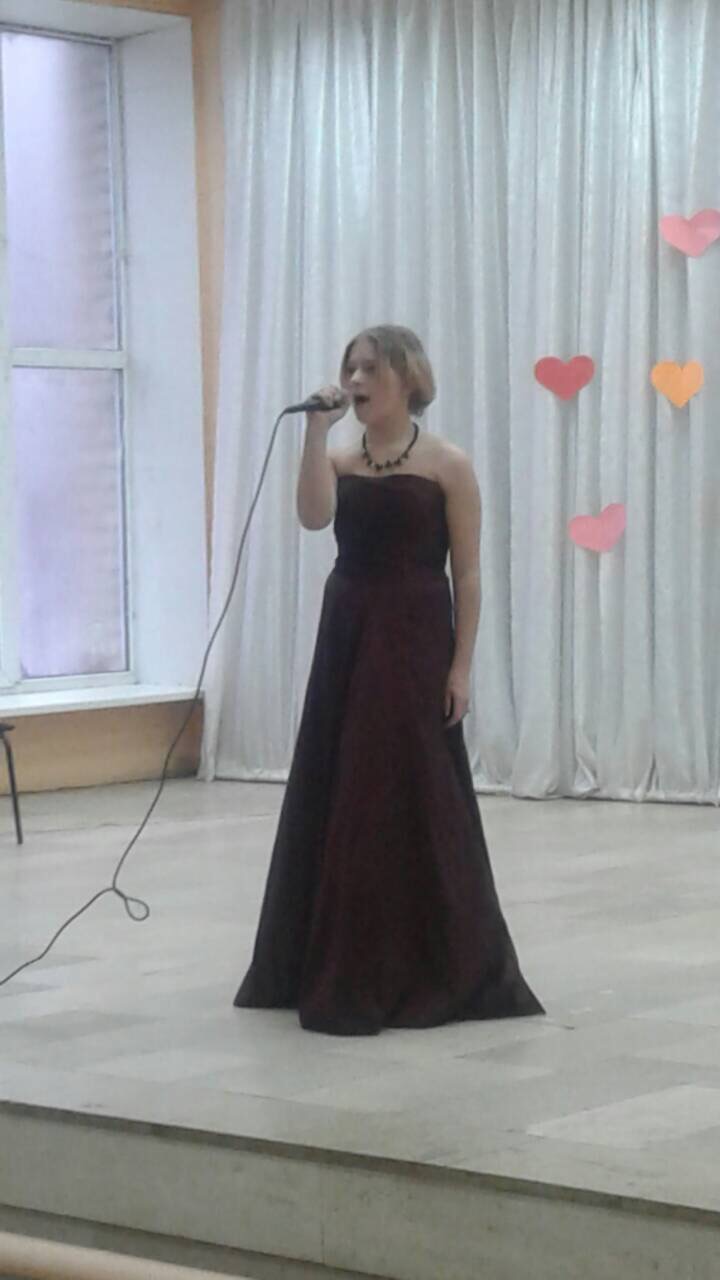 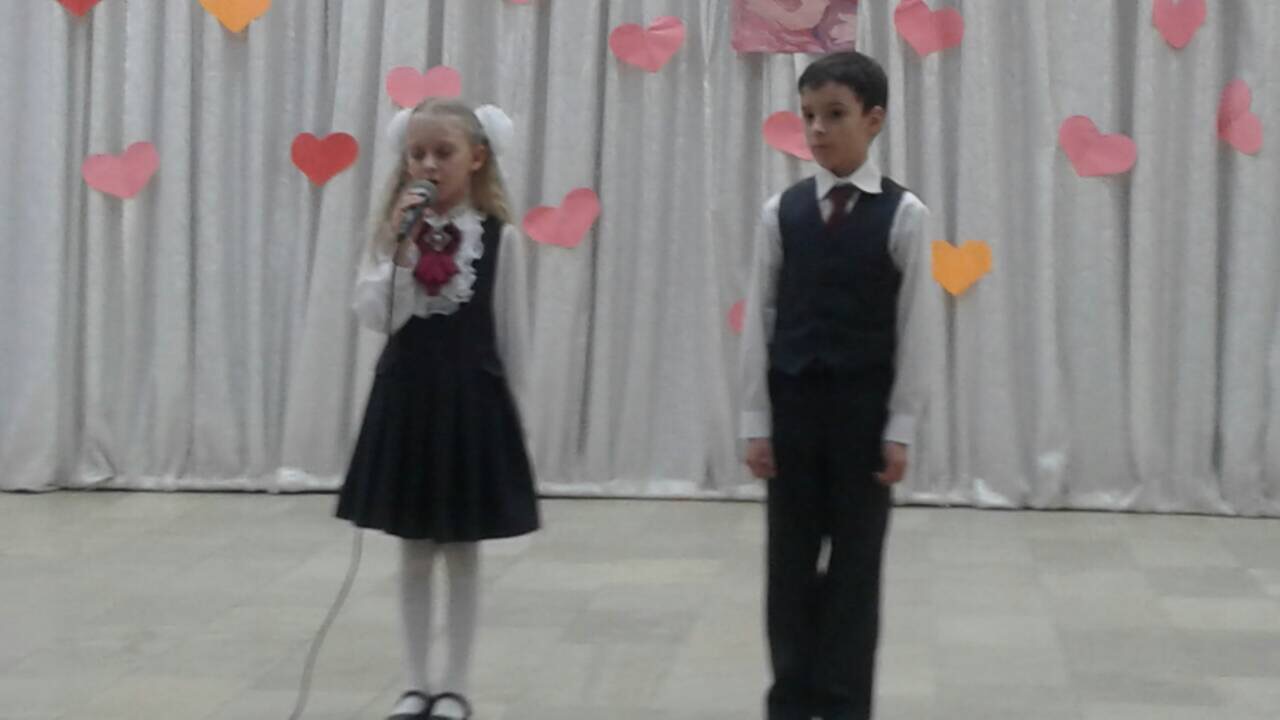 